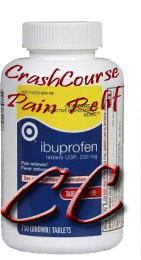 Software Engineering Test Plan Document:Iteration 2Ryan AsheTaylor PaschalEileen BalciJames Kirk
Radford University
http://php.radford.edu/~softeng07/rep/home.php
February 16th, 2010Test Plan Document Approval HistoryIteration Document Review HistoryTable of Contents1	Introduction	51.1	Iteration Overview	51.2	Definitions and Abbreviations	51.3	References	51.4	Items Not Covered by These Test Cases	51.5	Bug Tracking	61.6	Quality Control	61.7	Adequacy Criterion	62	Test Strategy	72.1	Testing Process	72.2	Technology	73	Test Cases	84	Customer Acceptance Testing	14IntroductionIteration OverviewIn this iteration, each web page in the system is being tested for display and navigation links. Input to test these web pages is simply navigating to each page and assuring the view is as expected. The author upload functionality for submitting and retrieving reports from the database is also getting implemented.  While the web interface is currently in its second version, all other components of this iteration is in its first version. Environments that will be tested upon include Windows and Mac. Internet browsers that will be tested include Internet Explorer, Firefox, Google Chrome, and Safari.Definitions and AbbreviationsReferencesUser Stories Document, Team Crash CourseRelease Planning Document, Team Crash CourseItems Not Covered by These Test Cases  Admin actions, the admin free-form query submission, and query results are not being tested as it is not implemented till iteration three.  Bug TrackingBugs found in testing for this phase will be logged in a Microsoft Excel Spreadsheet. This spreadsheet will contain the bug number, name of the user story to which the bug applies, status to elaborate on the exact problem, the name of the developer to fix the bug, and whether or not the bug has been resolved.Quality ControlThe quality of the testing process will be maintained by having a rigorous and complete test plan. The test plan will consist of a large number of test cases to verify that all implemented functionality for this phase operates correctly. Any system functionality that does not pass its respective test cases will be fixed and re-tested. These cases will be based upon a scale used to rate the performance of that system for each test case. Adequacy CriterionTesting the system for this phase will be complete when all test cases meet the minimum requirement for tests to pass. If the system fails a test, the system will be edited to correct the problem. If a part of the system does not pass a test at the end of the phase, that part will be corrected at the beginning of the next phase. A numeric standard will be used to control the testing process and rate how successful the system is for each test case. The system fails the test case if it has a value less than 80. The standard is as follows:Test StrategyTesting ProcessAll functional requirements will be tested individually. The specific features on each web page will be tested to ensure that each feature loads properly and performs its function. The features of the login will be tested to ensure that each user role will be recognized correctly, and that any invalid users will not be allowed access to the system. The non-functional requirements of this phase solely rely on web page layout. These requirements will be tested to ensure that the web pages match the design of the system that was agreed upon prior to development. The testing for this phase is primarily top-level testing with few in-depth checks regarding the login and time-out features. This phase is developing the first version of the system, therefore, integration of this phase into another version will not be necessary.TechnologyNone.Test CasesCustomer Acceptance TestingCustomer Signature: __________________________RevisionsVersionPrimary Author(s)Description of VersionDate CompletedFinalRyan AsheTaylor PaschalEileen BalciJames Kirk
Final integration of all test cases and documentation.2/16/2010Review & ApprovalApproving PartyVersion ApprovedSignatureDateDr. T. L. LewisCustomerReviewerVersion ReviewedSignatureDateRyan Ashe2/16/2010Taylor Paschal2/16/2010Eileen Balci2/16/2010James Kirk2/16/2010TermDefinitionTest #Test Case Number / IdentifierRequirementRequirement that the test cases are validating  (number / identifier)ActionAction to perform or input to produceExpected ResultResult expected when action is completeActual ResultWhat was actually seenP / FPass / Fail indicator. Checkmark = Pass. “F” = FailNotesAdditional notes, error messages, or other information about the test.IEInternet Explorer 8FFFirefox 3.5.5SFSafari 4.0.2GCGoogle Chrome 4.0.249Test RatingRating Requirements100No errors on any platform/browser; Displays Properly; Linked Properly, Perfect Database storage/retrieval 80No errors on one platform/browser, non-fatal errors on others; Displays Properly; Linked Properly60Non-fatal errors; Displays Properly; Not Linked Properly, Limited Database storeage/retrieval50Non-fatal errors; Does not display properly on any platform/browser, Database doesn’t store/retrieve0Fatal errors; Does not meet requirements specified in scopeTest #User StoryAction / InputExpected ResultActual ResultP/FNotesDate test performedTester1.aWeb InterfaceOpen the web page.Web page loads.Web page loads.PTested on IE, FF, GC, SF02/15/2010Ryan Ashe, Taylor Paschal1.bWeb InterfaceOpen the web page.The web page is modeled on the department website.The web page is modeled on the department website.PTested on IE, FF, GC, SF02/15/2010Ryan Ashe, Taylor Paschal1.cWeb InterfaceOpen web page, change screen resolution and resize windowNo table cells get contracted or text gets wrapped at different screen resolutions or  window sizesNo table cells get contracted or text gets wrapped at different screen resolutions or  window sizesPTested on IE, FF, GC, SF02/15/2010Ryan Ashe, Taylor Paschal1.dWeb InterfaceNavigate through all pages on the site.No page errors are displayed.No page errors are displayed.PTested on IE, FF, GC, SF02/15/2010Ryan Ashe, Taylor Paschal2.aAuthor UploadSelect a file at the upload prompt and click upload.The file is uploaded to the database.The file is uploaded to the database.PTested on IE, FF, GC, SF02/15/2010Ryan Ashe, Taylor Paschal2.bAuthor UploadClicking on the Browse button. A window is opened where a file can be selected.A window is opened where a file can be selected.PTested on IE, FF, GC, SF02/15/2010Ryan Ashe, Taylor Paschal2.cAuthor UploadClicking upload.Upload is unsuccessful if no paper has been selected.Upload is unsuccessful if no paper has been selected.PTested on IE, FF, GC, SF02/15/2010Ryan Ashe, Taylor Paschal3.aConfirmation dialogue upon submissionClick upload after selecting file.A confirmation dialogue appears.A confirmation dialogue appears.PTested on IE, FF, GC, SF02/15/2010Ryan Ashe, Taylor Paschal3.bConfirmation dialogue upon submissionClick upload after selecting file.The confirmation dialogue says the upload is successful if the paper was successfully uploaded to the database.The confirmation dialogue says the upload is successful if the paper was successfully uploaded to the database.PTested on IE, FF, GC, SF02/15/2010Ryan Ashe, Taylor Paschal3.cConfirmation dialogue upon submissionClick upload after selecting file.The confirmation dialogue says the upload is unsuccessful if the paper was not uploaded to the database.The confirmation dialogue says the upload is unsuccessful if the paper was not uploaded to the database.PTested on IE, FF, GC, SF02/15/2010Ryan Ashe, Taylor Paschal4.aAuthor copy/paste abstractAbstract is copied and pasted into the field.The abstract appears in the appropriate area.The abstract appears in the appropriate area.PTested on IE, FF, GC, SF02/15/2010Ryan Ashe, Taylor Paschal4.bAuthor copy/paste abstractAbstract is copied and pasted into the field.The abstract does not exceed the character limit.The abstract does not exceed the character limit.PTested on IE, FF, GC, SF02/15/2010Ryan Ashe, Taylor Paschal5.aAbstract Character LimitThe abstract is entered into the text area.The number of characters does not exceed 500.The number of characters does not exceed 500.PTested on IE, FF, GC, SF02/15/2010Ryan Ashe, Taylor Paschal5.bAbstract Character LimitThe upload form is viewed.There is an on-screen notice informing the author of the limit.There is an on-screen notice informing the author of the limit.PTested on IE, FF, GC, SF02/15/2010Ryan Ashe, Taylor Paschal6.aUploading partial abstract to database.Enter the abstract into the text field and click upload.The abstract is uploaded to the database.The abstract is uploaded to the database.PTested on IE, FF, GC, SF02/15/2010Ryan Ashe, Taylor Paschal6.bUploading partial abstract to database.Enter the abstract into the text field and click upload.The abstract is only uploaded if a paper is simultaneously being uploaded.The abstract is only uploaded if a paper is simultaneously being uploaded.PTested on IE, FF, GC, SF02/15/2010Ryan Ashe, Taylor Paschal6.cUploading partial abstract to database.Upload is clicked without uploading an abstract.The paper is not uploaded into the database.The paper is not uploaded into the database.PTested on IE, FF, GC, SF02/15/2010Ryan Ashe, Taylor Paschal6.dUploading partial abstract to database.Upload is clicked without uploading an abstract.The author is told that they must submit an abstract along with their paper.The author is told that they must submit an abstract along with their paper.PTested on IE, FF, GC, SF02/15/2010Ryan Ashe, Taylor Paschal7.aIncluding a report in the repository.Report is submitted/approvedReport is visible in the repository.Report is visible in the repository.PTested on IE, FF, GC, SF02/15/2010Ryan Ashe, Taylor Paschal7.bIncluding a report in the repository.Report is submitted/approvedAuthor for each paper is visible.Author for each paper is visible.PTested on IE, FF, GC, SF02/15/2010Ryan Ashe, Taylor Paschal7.cIncluding a report in the repository.Report is submitted/approvedTitle for each paper is visible.Title for each paper is visible.PTested on IE, FF, GC, SF02/15/2010Ryan Ashe, Taylor Paschal7.dIncluding a report in the repository.Report is submitted/approvedDate for each paper is visible.Date for each paper is visible.PTested on IE, FF, GC, SF02/15/2010Ryan Ashe, Taylor Paschal7.eIncluding a report in the repository.Report is submitted/approvedThe report title is a link.The report title is a link.PTested on IE, FF, GC, SF02/15/2010Ryan Ashe, Taylor Paschal7.fIncluding a report in the repository.Clicked on the title of the report.The paper is opened/is downloaded by the browser.The paper is opened/is downloaded by the browser.PTested on IE, FF, GC, SF02/15/2010Ryan Ashe, Taylor Paschal8.aRepository Abstract LinkViewing a report in the repository.A clickable link is next to each report in the repository.A clickable link is next to each report in the repository.PTested on IE, FF, GC, SF02/15/2010Ryan Ashe, Taylor Paschal8.bRepository Abstract LinkViewing a report in the repository.The link says “View”The link says “View”PTested on IE, FF, GC, SF02/15/2010Ryan Ashe, Taylor Paschal8.cRepository Abstract LinkClicking the link to the abstract.Directs the user to a new page where the abstract is visible.Directs the user to a new page where the abstract is visible.PTested on IE, FF, GC, SF02/15/2010Ryan Ashe, Taylor Paschal8.dRepository Abstract LinkClicking the link to the abstract.The abstract is for the matching report.The abstract is for the matching report.PTested on IE, FF, GC, SF02/15/2010Ryan Ashe, Taylor Paschal9.aDisplay Papers for AuthorsAuthor navigates to View Papers link and clicks it.Link should be visible and link to the View Papers page.Link is visible and link to the View Papers page.PTested on IE, FF, GC, SF02/15/2010Ryan Ashe, Taylor Paschal9.bDisplay Papers for AuthorsAuthor’s papers are viewable.Paper is viewable.Paper is viewable.PTested on IE, FF, GC, SF02/15/2010Ryan Ashe, Taylor Paschal10.aComment Field for ReviewerReviewer navigates to the Comments Field link and clicks it.Link should be visible and link to the Comments Field Page.Link is visible and link to the Comments Field Page.PTested on IE, FF, GC, SF02/15/2010Ryan Ashe, Taylor Paschal10.bComment Field for ReviewerReviewer writes/edits text in the Comment Field.Field should be editable.Field is editable.PTested on IE, FF, GC, SF02/15/2010Ryan Ashe, Taylor Paschal10.cComment Field for ReviewerTry to edit comment field as Author.Function inaccessible to AuthorsFunction inaccessible to AuthorsPTested on IE, FF, GC, SF02/15/2010Ryan Ashe, Taylor Paschal10.dComment Field for ReviewerTry to edit comment field as an Admin.Function inaccessible to AdminFunction inaccessible to AdminPTested on IE, FF, GC, SF02/15/2010Ryan Ashe, Taylor Paschal11.aAuthor View Comment FieldsAuthor navigates to the View Comment Field link and clicks it.Link should be visible and link to the View Comments page.Link is visible and link to the View Comments page.PTested on IE, FF, GC, SF02/15/2010Ryan Ashe, Taylor Paschal11.bAuthor View Comment FieldsAuthor views the comments from Reviewers.Comments from Reviewers should be visible.Comments from Reviewers is visible.PTested on IE, FF, GC, SF02/15/2010Ryan Ashe, Taylor Paschal12.aAuthor View Submission StatusAuthor views the submission status of his/her paper(s).Submission Status of Author's paper should be visible.Submission Status of Author's paper is visible.PTested on IE, FF, GC, SF02/15/2010Ryan Ashe, Taylor Paschal13.aViewing Partial AbstractUser navigates to View Repository link and clicks it.Link should be visible and link to the View Abstract page.Link is visible and link to the View Abstract page.PTested on IE, FF, GC, SF02/15/2010Ryan Ashe, Taylor Paschal13.bViewing Partial AbstractUser clicks the Partial Abstract link.Link should be visible and link to the Partial Abstract page.Partial Abstract page is displayed.PTested on IE, FF, GC, SF02/15/2010Ryan Ashe, Taylor Paschal13.cViewing Partial AbstractUser views the abstract.Partial Abstract is visible.Partial Abstract is displayed.PTested on IE, FF, GC, SF02/15/2010Ryan Ashe, Taylor Paschal13.dViewing Partial AbstractUser not logged in navigates and clicks on View Repository Link.Link should be visible and link to the View Repository page.Link is visible and link to the View Abstract page.PTested on IE, FF, GC, SF02/15/2010Ryan Ashe, Taylor Paschal13.eViewing Partial AbstractUser not logged in clicks the partial abstract link.Link should be visible and link to the Partial Abstract page.Partial Abstract page is displayed.PTested on IE, FF, GC, SF02/15/2010Ryan Ashe, Taylor Paschal13.fViewing Partial AbstractUser not logged in views the abstract.Partial Abstract is visible.Partial Abstract is displayed.PTested on IE, FF, GC, SF02/15/2010Ryan Ashe, Taylor Paschal13.gViewing Partial AbstractReviewer navigates to the Download Report Link and clicks it.Link should be visible and link to the Downloadm, Reports page.No link is displayed.FTested on IE, FF, GC, SF02/15/2010Ryan Ashe, Taylor Paschal14.aReviewers Downloading ReportReviewer clicks the paper link.Opens up report in browser.It downloads and opens in browser.PTested on IE, FF, GC, SF02/15/2010Ryan Ashe, Taylor Paschal15.aReviewers Downloading ReportAuthor navigates to View All Reports Link and clicks it.Link should be visible and link to the Initial Status on Submitted Papers page.Link should be visible and link to the Initial Status on Submitted Papers page.PTested on IE, FF, GC, SF02/15/2010Ryan Ashe, Taylor Paschal15.bInitial Status on Submitted PapersAuthor views list of papers with their respective statuses. Status should be visible and in the View Papers page.Status is visible.PTested on IE, FF, GC, SF02/15/2010Ryan Ashe, Taylor Paschal15.cInitial Status on Submitted PapersAuthor looks in the column under “Status” for initial status.Initial Submission Status of Author's paper should be”Submitted.”Status is “Submitted.”PTested on IE, FF, GC, SF02/15/2010Ryan Ashe, Taylor PaschalTest #User StoryAction / InputExpected ResultActual ResultP/FNotesDate test performed1.Web InterfaceNavigate to the Technical Report website.Pages are visible and load correctly.2.Author UploadUser (as Author) submits a paper to the database.Paper is successfully submitted.3.Confirmation Dialogue Upon SubmissionUser (as Author) submits a paper to the database.Confirmation Dialogue is displayed.4.Author Copy/Paste AbstractUser (as Author) copies his/her text into the text field.Text is entered into the field.5.Abstract TextArea Char LimitUser (as Author) attempts to type/copy more than 500 chars in text field.Error is generated when “Upload Report” is clicked.6.Uploading Partial Abstract to DatabaseUser (as Author), submits an abstract to the database using the upload report button.Abstract is upload along with Title and Report.7.Including a Report in the RepositoryUser (as Admin) places a report in the Repository.Report is successfully stored in the repository.8.Repository Abstract LinkUser clicks on the link.Link should be visible and direct user to the Abstract page.9.Display Papers for AuthorsUser (as Author) clicks on the View Papers link.Link should be visible and direct user to View All Reports page.10.Comment Field for ReviewUser (as Reviewer) writes comments in comment field.Comment Field should be editable.11.Author View Comment FieldsUser (as Author) views comments.Comments should be viewable (not modifiable) to the Author.12.Author View Submission StatusAuthor views submission status.Submission status of reviewed papers visible.13.Viewing Partial AbstractUser views partial abstract.Partial Abstracts should be visible for the user.14.Reviewers Downloading ReportUser (as Reviewer) downloads paper to review.Paper should download and open up in the browser.15.Initial Status on Submitted PapersUser (as Author) views initial status.Initial status of submitted papers is visible.